    2 сентября в актовом зале лицея состоялся интерактивный  спектакль для первоклассников на тему правил дорожного движения. Перед ребятами развернулась  увлекательная, поучительная история, направленная на изучение и усвоение правил безопасности дорожного движения. Цель данного спектакля -  профилактика  детского травматизма на дорогах.  После спектакля на крыльце лицея состоялась фотосессия первоклассников.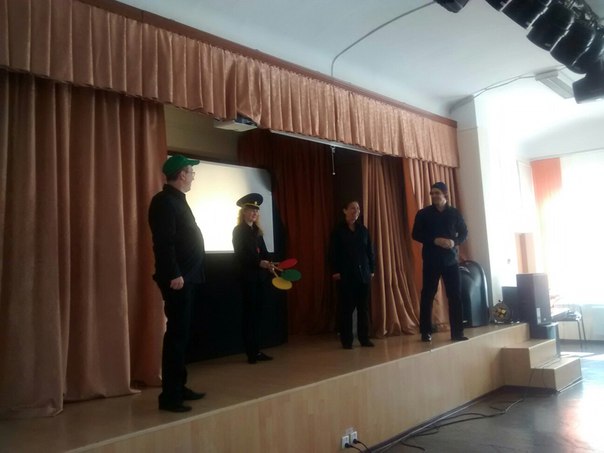 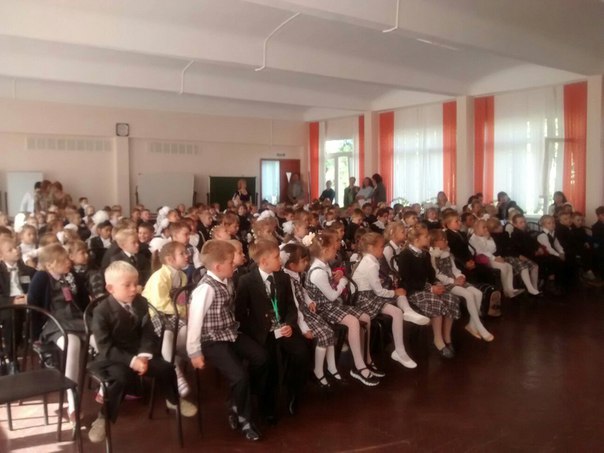 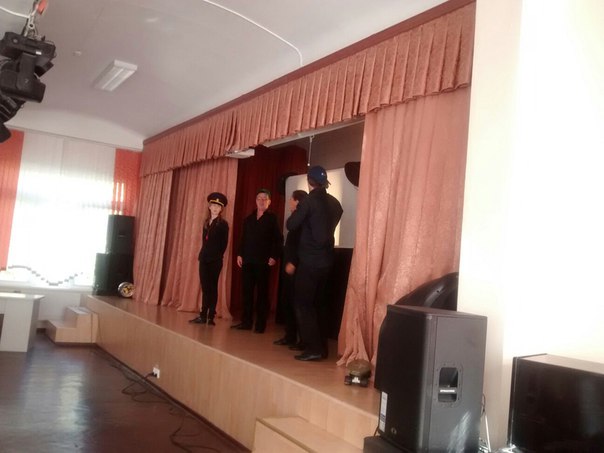 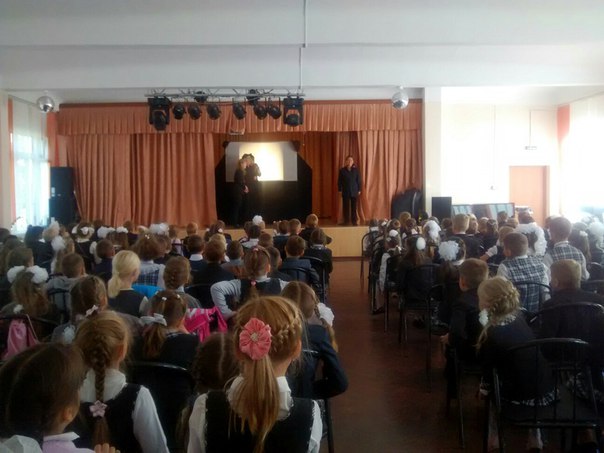 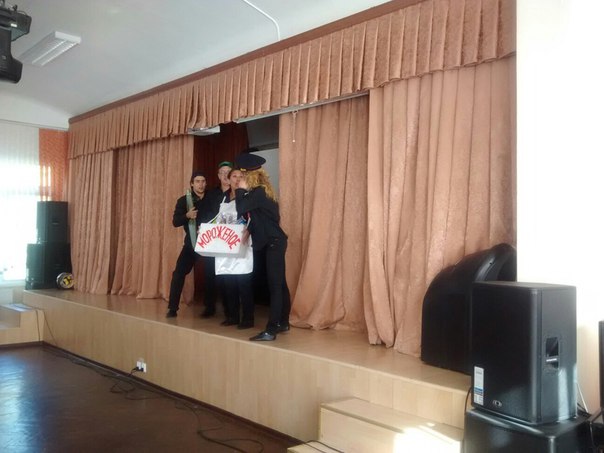 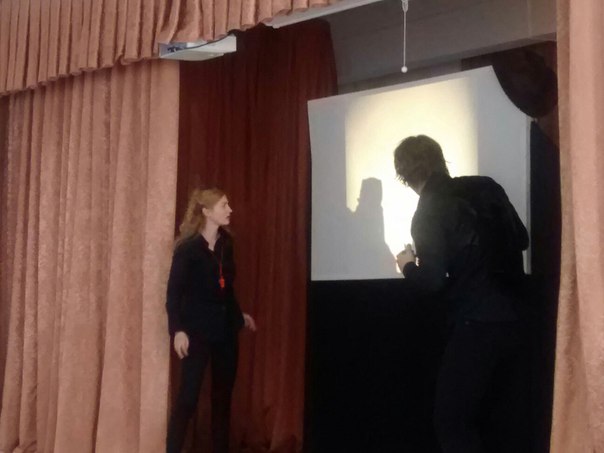 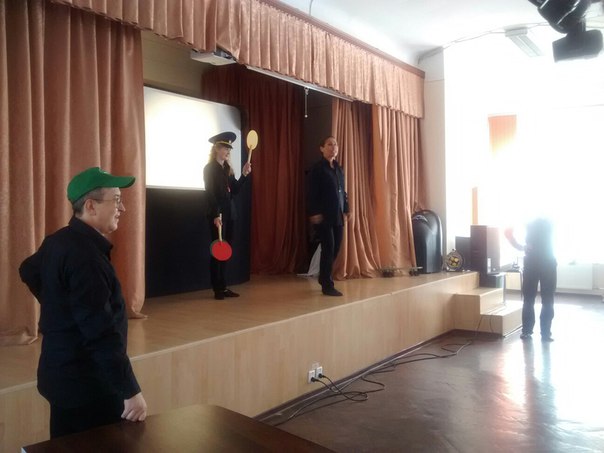 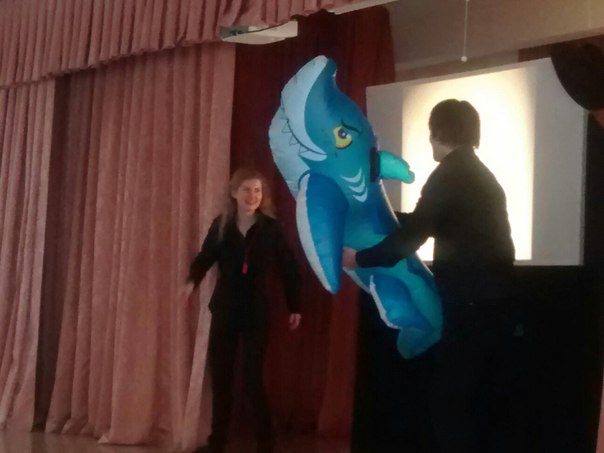 